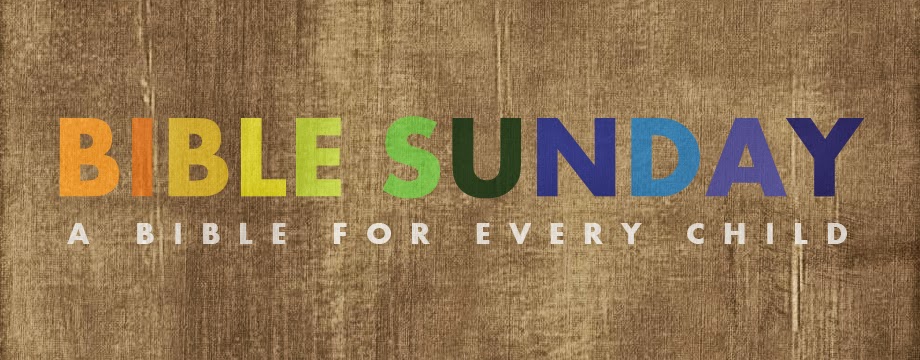 Children in 1st grade to 5th grade are invited to receive a Bible in church on April 16 at the 9:00 service. After the service a workshop will be held from 10:15 – 11:30 to instruct the children on how to use their Bible.Please indicate what works for your family:My child will attend the service and workshop.My child will only attend the service. My child cannot attend either event. A Bible is still given.My child’s full name _________________________________________________________Please return by April 10 to Katie Weston or Donna MeoliChildren in 1st grade to 5th grade are invited to receive a Bible in church on April 16 at the 9:00 service. After the service a workshop will be held from 10:15 – 11:30 to instruct the children on how to use their Bible.Please indicate what works for your family:My child will attend the service and workshop.My child will only attend the service. My child cannot attend either event. A Bible is still given.My child’s full name _________________________________________________________Please return by April 10 to Katie Weston or Donna Meoli